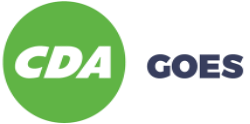 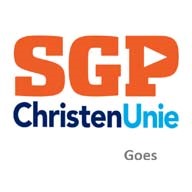 Amendement zienswijze ZMS :De gemeenteraad van Goes, in vergadering bijeen op 6 juli 2023Constateert dat:De ZMS (Zeeuwse Muziekschool) net als in eerdere jaren een negatief financieel resultaat heeft behaald. Dit tekort is hoog en komt onverwacht. De Jaarstukken 2022 van Muziekschool Zeeland (MZS) laten een negatief resultaat zien van €415.600,-. Voor 2023 wordt een tekort verwacht van € 435.060, -. Tel daarbij de resultaten van 2021 € 273.558, - negatief en 2020 € 64.226, - negatief.Daarmee is het tekort op de begroting inmiddels zo is opgelopen dat de eigen reserves niet meer volstaan en er sprake is van een negatief eigen vermogen (een technisch faillissement.Om de begroting weer sluitend te krijgen van de deelnemende gemeenten niet alleen een extra deelnemersbijdrage wordt gevraagd, maar ook een verhoogde deelnemersbijdrage. Er onvoldoende maatregelen zijn genomen om het negatieve resultaat te voorkomen.In het Bestuursverslag 2022 (pagina 5) beschreven staat dat het DB (dagelijks bestuur) het afgelopen jaar tenminste vijf keer heeft overlegd over o.a. de financiën. De deelnemende gemeenten niet tijdig zijn geïnformeerd of zijn meegenomen in de ontwikkelingen die hebben geleid tot het forse tekort waar zij nu mee worden geconfronteerd. De raden nu voor een voldongen feit staan t.a.v. de Jaarrekening 2022 en er heden (juli 2023) geen concreet plan ligt voor herstel, terwijl begin maart bij het DB al duidelijk was dat de zorgen groot waren. Het voorstel van de ZMS is om de begroting voor 2023 e.v. ‘eenvoudig’ sluitend te maken door een hogere bijdrage te vragen i.c.m. een onttrekking uit een andere voorziening. Is van mening dat:De ZMS een waardevolle voorziening is in Zeeland. We deze een warm hart toedragen en wensen dat een goed functionerende muziekschool beschikbaar blijft voor de Zeeuwse gemeenten.Verbonden partijen de verantwoordelijkheid hebben om een sluitende begroting tijdig aan de deelnemers voor te leggen voor een zienswijze. En, daar waar dat niet lukt, ook weer tijdig aan de bel moeten trekken om hulp in te schakelen.De gemeenteraad niet serieus is genomen in het uitvoeren van hun controlerende taak, door dat een goede en tijdige informatievoorziening ontbrak. Besluit:Het raadsbesluit als volgt te wijzigen door een toevoeging aan de zienswijze ZMS:De raad van Goes spreekt zijn grote teleurstelling uit over de financiële resultaten en de slechte informatievoorziening hieromtrent. De raden zijn namelijk niet tussentijds geïnformeerd over de zorgelijke situatie, terwijl hier in het DB wel degelijk over gesproken blijkt te zijn. Het is niet acceptabel dat de deelnemende gemeenten niet tussentijds zijn geïnformeerd over het ontstane tekort van 2022 en de zorgelijke ontwikkelingen in 2023.Het in de stukken genoemde herstelplan dient met spoed te worden opgesteld en op korte termijn voorgelegd te worden aan de raden van de deelnemende gemeenten.De raad dringt er bij het bestuur van de ZMS en het AB/DB op aan om werk te maken van verbeteringen in zowel financiële zin, als in het herstel van vertrouwen. Hiertoe zien wij graag dat de raden vanaf heden ieder kwartaal een update ontvangen over de voortgang van de ZMS.Daarnaast In de raad is gesproken over de governance vorm van de muziekschool. Dit is nu een GR, maar de reden om voor de muziekschool deze rechtspersoon te kiezen is niet duidelijk. Mede gezien de omvang van deze GR en ter voorkoming van dubbele petten zou de rechtspersoon stichting ook goed kunnen voldoen. De raad vraagt het bestuur te onderzoeken hoe en wanneer een andere rechtspersoon te realiseren is. Hierover wensen wij een advies te ontvangen (gericht aan alle raden), uiterlijk Q4 2023. En gaat over tot de orde van de dag.Namens CDA GoesFrans van der KnaapNamens SGP-ChristenUnie GoesMaurits Born